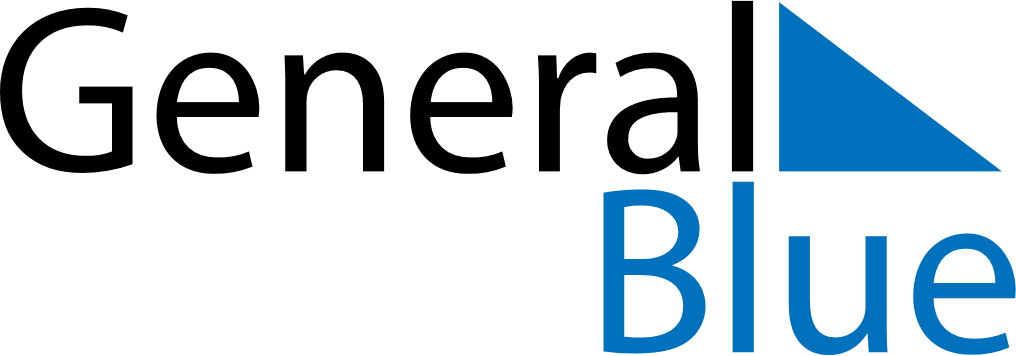 June 2024June 2024June 2024June 2024June 2024June 2024June 2024Kristiansand, Agder, NorwayKristiansand, Agder, NorwayKristiansand, Agder, NorwayKristiansand, Agder, NorwayKristiansand, Agder, NorwayKristiansand, Agder, NorwayKristiansand, Agder, NorwaySundayMondayMondayTuesdayWednesdayThursdayFridaySaturday1Sunrise: 4:33 AMSunset: 10:18 PMDaylight: 17 hours and 44 minutes.23345678Sunrise: 4:32 AMSunset: 10:19 PMDaylight: 17 hours and 47 minutes.Sunrise: 4:31 AMSunset: 10:21 PMDaylight: 17 hours and 49 minutes.Sunrise: 4:31 AMSunset: 10:21 PMDaylight: 17 hours and 49 minutes.Sunrise: 4:30 AMSunset: 10:22 PMDaylight: 17 hours and 52 minutes.Sunrise: 4:29 AMSunset: 10:23 PMDaylight: 17 hours and 54 minutes.Sunrise: 4:28 AMSunset: 10:25 PMDaylight: 17 hours and 57 minutes.Sunrise: 4:27 AMSunset: 10:26 PMDaylight: 17 hours and 59 minutes.Sunrise: 4:26 AMSunset: 10:27 PMDaylight: 18 hours and 1 minute.910101112131415Sunrise: 4:25 AMSunset: 10:28 PMDaylight: 18 hours and 2 minutes.Sunrise: 4:25 AMSunset: 10:29 PMDaylight: 18 hours and 4 minutes.Sunrise: 4:25 AMSunset: 10:29 PMDaylight: 18 hours and 4 minutes.Sunrise: 4:24 AMSunset: 10:30 PMDaylight: 18 hours and 6 minutes.Sunrise: 4:24 AMSunset: 10:31 PMDaylight: 18 hours and 7 minutes.Sunrise: 4:23 AMSunset: 10:32 PMDaylight: 18 hours and 8 minutes.Sunrise: 4:23 AMSunset: 10:33 PMDaylight: 18 hours and 9 minutes.Sunrise: 4:23 AMSunset: 10:34 PMDaylight: 18 hours and 10 minutes.1617171819202122Sunrise: 4:22 AMSunset: 10:34 PMDaylight: 18 hours and 11 minutes.Sunrise: 4:22 AMSunset: 10:35 PMDaylight: 18 hours and 12 minutes.Sunrise: 4:22 AMSunset: 10:35 PMDaylight: 18 hours and 12 minutes.Sunrise: 4:22 AMSunset: 10:35 PMDaylight: 18 hours and 12 minutes.Sunrise: 4:22 AMSunset: 10:36 PMDaylight: 18 hours and 13 minutes.Sunrise: 4:22 AMSunset: 10:36 PMDaylight: 18 hours and 13 minutes.Sunrise: 4:23 AMSunset: 10:36 PMDaylight: 18 hours and 13 minutes.Sunrise: 4:23 AMSunset: 10:36 PMDaylight: 18 hours and 13 minutes.2324242526272829Sunrise: 4:23 AMSunset: 10:36 PMDaylight: 18 hours and 13 minutes.Sunrise: 4:24 AMSunset: 10:36 PMDaylight: 18 hours and 12 minutes.Sunrise: 4:24 AMSunset: 10:36 PMDaylight: 18 hours and 12 minutes.Sunrise: 4:24 AMSunset: 10:36 PMDaylight: 18 hours and 12 minutes.Sunrise: 4:25 AMSunset: 10:36 PMDaylight: 18 hours and 11 minutes.Sunrise: 4:25 AMSunset: 10:36 PMDaylight: 18 hours and 10 minutes.Sunrise: 4:26 AMSunset: 10:36 PMDaylight: 18 hours and 9 minutes.Sunrise: 4:27 AMSunset: 10:35 PMDaylight: 18 hours and 8 minutes.30Sunrise: 4:28 AMSunset: 10:35 PMDaylight: 18 hours and 7 minutes.